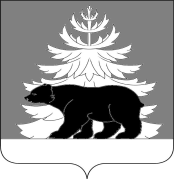 Контрольно-счетная палатаЗиминского районного муниципального образованияЗаключение № 01-10/12по результатам внешней проверки годового отчета об исполнении бюджета Масляногорского сельского поселения Зиминского муниципального района Иркутской области за 2020 год.                                                                                    УТВЕРЖДАЮПредседатель Контрольно-                                                                                                                      счетной палаты       Е.В.Шульгина                                                                                                                              Приказ № 08 от 30.04.2021г.     г. Зима                                                                     30 апреля 2021 г.           Настоящее заключение подготовлено Контрольно-счетной палатой Зиминского районного муниципального образования (далее-КСП Зиминского района), в соответствии со ст. 264.4 Бюджетного кодекса Российской Федерации , ч. 3 п. 2 ст. 9 Федерального закона от 07.02.2011 № 6-ФЗ «Об общих принципах организации и деятельности контрольно-счетных органов субъектов Российской Федерации и муниципальных образований» (далее – Закон № 6-ФЗ), «Положения о бюджетном процессе Масляногорского сельского поселения Зиминского муниципального района Иркутской области»,  (далее по тексту – Положение о бюджетном процессе), п. 3 ст. 8 Положения о Контрольно-счетной палате Зиминского районного муниципального образования, утвержденного решением Думы Зиминского муниципального района от 19.12.2018 № 371, на основании Соглашения о передаче полномочий по осуществлению внешнего муниципального финансового контроля  от 10.02.2014г.,распоряжения Председателя Контрольно-счетной палаты Зиминского районного муниципального образования  от 11.03.2021 № 01-21/13  «О проведении внешней проверки годовой отчетности об исполнении бюджета Масляногорского сельского поселения Зиминского муниципального района Иркутской области за 2020 год».      Основание для проведения мероприятия: Бюджетный кодекс Российской Федерации (далее БК РФ), план работы КСП Зиминского района на 2021 год.         Цели мероприятия:     - установление законности, полноты и достоверности документов  и материалов, представленных в составе отчета об исполнении бюджета Масляногорского сельского поселения Зиминского муниципального района Иркутской области;      -установление результативности, эффективности исполнения бюджета, соответствия фактического исполнения бюджета его плановым назначениям, установленным решениями Думы Масляногорского сельского поселения Зиминского муниципального района Иркутской области.      Объект мероприятия: Масляногорское сельское поселение Зиминского муниципального района Иркутской области.       Предмет мероприятия: годовой отчет об исполнении бюджета Масляногорского сельского поселения Зиминского муниципального района Иркутской области, бюджетная отчетность муниципального образования, представленная в КСП Зиминского района в соответствии с требованиями статьи 264.1 БК РФ.         Проверяемый период: 2020 год.  Общие положенияОценка соблюдения бюджетного законодательства при организации бюджетного процесса в Масляногорском сельском поселении Зиминского муниципального района Иркутской области.Внешняя проверка годового отчета об исполнении местного бюджета за 2019 год проведена в соответствии с требованиями главы 25.1. БК РФ «Основы составления, внешней проверки, рассмотрения и утверждения бюджетной отчетности».Вопросы организации по формированию,утверждению и контролю за исполнением местного бюджета в Масляногорского сельского поселения Зиминского муниципального района Иркутской области регламентированы Уставом Масляногорского сельского поселения и Положением о бюджетном процессе Масляногорском сельском поселении Зиминского муниципального района Иркутской области.Во исполнение части 1 статьи 264.4 БК РФ внешняя проверка годового отчета об исполнении местного бюджета за 2020 год осуществлена КСП Зиминского района до его рассмотрения Думой Масляногорского сельского поселения Зиминского муниципального района Иркутской области.В ходе внешней проверки годового отчета об исполнении местного бюджета за 2020 год исследовалось соблюдение бюджетного законодательства РФ, в том числе Инструкции о порядке составления и предоставления годовой, квартальной и месячной отчетности об исполнении бюджетов бюджетной системы РФ, утвержденной приказом Минфина РФ от 28.12.2010 № 191н (далее - Инструкция № 191н). Проверка бюджетной отчетности осуществлялась в форме камеральной проверки представленных отчетов главного распорядителя бюджетных средств.Представленная для внешней проверки годовая бюджетная отчетность об исполнении бюджета Масляногорского сельского поселения Зиминского муниципального района Иркутской области отражает финансовое положение на 01.01.2021 года и результаты финансово-хозяйственной деятельности учреждения за период с 01.01.2020 года по 31.12.2020 года.В соответствии с п. 2 ст. 264.5, ст. 264.6, п.3 ст. 264.1 БК РФ в Думу Масляногорского сельского поселения Зиминского муниципального района Иркутской области одновременно с отчетом об исполнении бюджета был представлен проект решения Думы Масляногорского сельского поселения Зиминского муниципального района Иркутской области «Об  утверждении отчета об исполнении  бюджета Масляногорского сельского поселения Зиминского муниципального района Иркутской области за 2020 год», с приложениями к указанному проекту решения  Думы Масляногорского сельского поселения. Отчет об исполнении местного бюджета за 2020 год представлен в КСП Зиминского района 31.03.2021 г. (входящий № 18), что соответствует требованиям пункта 3 статьи 264.4 БК РФ (не позднее 1 апреля текущего года).1.Общая характеристика основных параметров исполнения бюджета Кимильтейского муниципального образования           Бюджет Масляногорского сельского поселения Зиминского муниципального района Иркутской области на 2020 год был утвержден решением Думы Масляногорского сельского поселения Зиминского муниципального района Иркутской области от 25 декабря 2019 года № 44 «Об утверждении бюджета Масляногорского сельского поселения Зиминского муниципального района Иркутской области на 2020 год и на плановый период 2021 и 2022 годов»:          по доходам в сумме 17842,0 тыс. руб., в том числе безвозмездные    поступления 14842,0 тыс. руб., из них объем межбюджетных трансфертов из областного бюджета в сумме 1075,0 тыс. руб., из бюджета муниципального района в сумме 13767,0 тыс. руб.;        по расходам в сумме 17842,0 тыс. руб.;        размер дефицита местного бюджета в сумме 0 тыс. руб.             В течение финансового года в бюджет Масляногорского сельского поселения Зиминского муниципального района Иркутской области вносились изменения и дополнения.       В окончательном варианте бюджет Масляногорского сельского поселения Зиминского муниципального района Иркутской области на 2020 год был утвержден решением Думы Масляногорского сельского поселения Зиминского муниципального района Иркутской области  от 24 декабря 2020 года № 70 «О внесении изменений и дополнений в решение Думы Масляногорского сельского поселения Зиминского муниципального района Иркутской области от 25 декабря 2019 года № 44 «Об утверждении бюджета Масляногорского сельского поселения Зиминского муниципального района Иркутской области на 2020 год и на плановый период  2021  и 2022 годов»  в объеме:         доходы в сумме 18542,0 тыс. руб., в том числе безвозмездные поступления 15559,0 тыс. руб., из них из областного бюджета в сумме 1151,0 тыс. руб., из бюджета муниципального района в сумме 14408,0 тыс. руб.          расходы в сумме 22962,0 тыс. руб.;    размер дефицита бюджета утвержден в сумме 4420,0 тыс. руб. или 148,2% от утвержденного общего годового объема доходов местного бюджета без учета утвержденного объема безвозмездных поступлений. Превышение дефицита бюджета Масляногорского сельского поселения Зиминского муниципального района Иркутской области (далее- Масляногорское муниципальное образование) над ограничениями, установленными ст.92.1 БК РФ осуществлено в пределах суммы снижения остатков средств на счетах по учету средств бюджета Масляногорского муниципального образования, который по состоянию на 1 января 2020 года составили 4271,0 тыс.руб.      Дефицит местного бюджета с учетом снижения остатков средств на счетах по учету средств местного бюджета составит 149,0 тыс.руб. или 5,0% от утвержденного общего годового объема доходов местного бюджета без учета утвержденного объема безвозмездных поступлений.           Исполнение бюджета Масляногорского муниципального образования 2019 год составило: по доходам 18486,0 тыс. рубв том числе налоговые и неналоговые поступления в сумме 2932,0 тыс. руб., безвозмездные поступления из областного бюджета в сумме 1145,0 тыс. руб., из бюджета муниципального района – в сумме 14409,0 тыс. руб.по расходам в сумме 19229,0 тыс. руб.;	размер дефицита местного бюджета в сумме 743,0 тыс. руб.	3.Анализ исполнение доходной части бюджета Масляногорского муниципального образования.          В соответствии со статьей 41 БК РФ источниками формирования доходной части местного бюджета являются налоговые и неналоговые доходы, безвозмездные поступления от других бюджетов бюджетной системы Российской Федерации. Таблица 1 (тыс.руб.)    В течение 2020 года в бюджет поступило доходов 18486,0тыс. руб., что на 56,0 тыс.руб. или на 0,3% ниже утвержденного бюджета и на 27,7 %, выше фактического исполнения за 2019 год.       Сумма безвозмездных поступлений от других бюджетов в 2020 году составила 15554,0 тыс. руб., что ниже на уровне уточненного бюджета и на 24,4 % выше   фактического исполнения за 2019 год.         В части расходов бюджет был исполнен на 83,7% от уточненного бюджета и на 46,0 % выше отчета 2019 г., что составило в абсолютной величине 19229,0 тыс. руб.Объем доходов  поступивших в бюджет Масляяногорского муниципального образования отраженных в строке 010 гр.5  «Доходы бюджета - всего» в сумме 188485962,50 руб. и объем расходов бюджета Масляногорского муниципального образования отраженных по стр.200 гр.5 «Расходы бюджета- всего» в сумме 19229059,93 руб. отчета об исполнении бюджета (ф. 0503117), соответствуют показателям строк 010 гр.4 «поступления по доходам - всего» и строки 200 гр.4 «выбытия по расходам-всего» Отчета по поступлениям и выбытиям, отраженным в ф. 0503151, предоставленного по запросу КСП Зиминского района Управлением Федерального казначейства по Иркутской области от 23.03.2021 года № 34-12-79/11-1760. Анализ исполнения доходной части местного бюджета за 200 год в целом, и изменение плановых показателей и окончательной редакции в соответствии с решением о бюджете представлен в таблице 2 (тыс.руб.)Таблица 2(тыс.руб.) За 2020 год в бюджет Масляногорского муниципального образования поступило 18486,0тыс. рублей, что составило 99,7 % от утвержденного бюджета из них:       - налоговые и неналоговые доходы поступили в сумме 2932,0 тыс. руб., что составляет 98,3 % от плановых назначений, по сравнению с уровнем 2019 года доходы поступило меньше на 180, 0тыс.руб. или на 5,8 %.      Безвозмездные поступления поступили в сумме 15554,0 тыс. руб. или 99,9 % от плановых назначений из них поступили за счет средств областного бюджета в сумме 1145,0 тыс. руб., за счет средств районного бюджета – 14409,0 тыс. руб.По состоянию на 01.01.2021 года доля налоговых и неналоговых поступлений в общем объеме доходов местного бюджета составила 15,9%.Налог на доходы физических лиц за 2020 год поступил в сумме 615,0 тыс. руб. или на 3,3 % ниже плановых назначений и на 10,2 % ниже уровня 2019 года.Доходы от уплаты акцизов поступили в сумме 1270,0 тыс. руб., или на 1,9% ниже от плановых назначений и на 8,6% ниже уровня 2019 года.Налог на имущество физических лиц за 2020 год поступил в сумме 81,0 тыс. руб., или на 4,7% ниже плана   и на 39,6% ниже уровня 2019 года.Земельный налог поступил в сумме 311,0 тыс. руб., что на 0,3% ниже плановых назначений и на 9,5% выше уровня 2019 года.Доходы от оказания платных услуг (работ) и компенсации затрат государства поступили в сумме 643,0 тыс. руб., или на 0,2% ниже плановых назначений и на 6,3% выше уровня 2019 года.Прочие неналоговые доходы поступили в сумме 12,0 тыс.руб., что на уровне плановых назначений и на уровне 2019 года.Доля безвозмездных поступлений от других бюджетов в общем объеме доходов составила 84,1%, из них:- межбюджетные трансферты, не имеющие целевого назначения (дотации, иные межбюджетные трансферты) поступили в сумме 14662,0тыс. руб.;- межбюджетные трансферты целевого назначения (субсидии, субвенции) – 892,0 тыс. руб.За 2020 год объем поступлений в местный бюджет, в сравнении с аналогичным периодом 2019 года, уменьшился на 2993,0 тыс. руб.или на 16,1%.4.Анализ исполнение   расходной части бюджета Масляногорского муниципального образования.4.1 Исполнение плана по расходам в разрезе экономических статей расходов.Таблица 3(тыс. руб.)В структуре расходов бюджета - расходы по оплате труда и начисления на выплаты по оплате труда составляют 66,8% от общего объема расходов, в абсолютном значении 12839,0 тыс. руб., или 99,9% от плана по сравнению с уровнем 2019 года расходы увеличились на 11,1%;Расходы по оплате работ, услуг за 2020 год составили 4007,0 тыс. руб. или 51,8 % от плана. Удельный вес в общем   объеме расходов 20,8%.Перечисления другим бюджетам бюджетной системы Российской Федерации в сумме 427,0тыс. руб.или 100% от плановых назначений. Удельный вес от общего объема расходов 2,2%.Прочие расходы 121,0 тыс. руб. или 100% плановых назначений. Удельный вес от общего объема расходов 0,6%.Пенсионное обеспечение 153,0 тыс.руб. или 100 % от плановых назначений. Удельный вес от общего объема расходов 0,8%. Увеличение стоимости основных средств 1192,0 тыс. руб. или 100% от плана. Удельный вес от общего объема расходов 6,2%. Увеличение стоимости материальных запасов 490,0 тыс. руб. или 100% от плана.     Удельный вес от общего объема расходов 2,5%.4.2Исполнение плана по расходам в разрезе разделов функциональной классификации расходов.Таблица 4 (тыс. руб.)Раздел 01 «Общегосударственные вопросы»     По разделу «Общегосударственные вопросы» отражаются расходы на функционирование высшего должностного лица субъекта Российской Федерации, функционирование законодательных (представительных) органов государственной власти, высших органов исполнительной власти субъектов Российской Федерации, расходы на обслуживание государственного и муниципального долга, расходы на формирование резервных фондов и другие общегосударственные вопросы. По данному разделу исполнено за 2020 год – 3668,0 тыс. руб. (19,1 % от общего объема расходов). По сравнению 2020 год с 2019 годом расходы уменьшились на 720,0 тыс.руб. или на 16,8%. Снижение расходов произошло за счет объединения двух муниципальных образований в одно.       По подразделу 02 «Функционирование высшего должностного лица субъекта Российской Федерации и муниципального образования» отражены расходы на содержание главы Масляногорского муниципального образования. По данному разделу исполнено за 2020 год –935,0 тыс. руб. или 100% плановых назначений, по сравнению с уровнем 2019 года расходы уменьшились на 49,0 тыс.руб.  или на 5,0%.    По подразделу 04 «Функционирование Правительства Российской Федерации, высших исполнительных органов государственной власти субъектов Российской Федерации, местных администраций» предусмотрены расходы на обеспечение деятельности администрации Масляногорского муниципального образования. По данному разделу исполнено за 2020 год – 2353,0 тыс.руб. или 99,3% от плана, по сравнению с уровнем 2019 года расходы уменьшились на 876,0 тыс.руб.  или на 27,1%.    По подразделу 13 «Другие общегосударственные вопросы» расходы исполнены в сумме 380,0 тыс.руб. или на 100 % от плановых назначений. По сравнению с уровнем 2019 года расходы увеличились на 205,0 тыс.руб. или на 117,1 %. Расходы направлены на погашение кредиторской задолженности в сумме 343,0 тыс.руб. и на обеспечение мер пожарной безопасности в границах сельских поселений в сумме -37,0 тыс.руб.Раздел 02 «Национальная оборона»      По разделу «Национальная оборона» отражены расходы местного бюджета на проведение мероприятий в области мобилизационной подготовки. По данному разделу исполнено за 2020 год – 134,0 тыс. руб. (0,7 % от общего объема расходов). По сравнению с 2019 годом расходы уменьшились на 52,0 тыс.руб. или на 28,0 %.    По подразделу 03 «Мобилизационная и вневойсковая подготовка» отражены расходы на исполнение полномочий по ведению первичного воинского учета на территориях, где отсутствуют военные комиссариаты. По данному разделу исполнено за 2020 год –134,0 тыс. рублей или 100% плановых назначений.Раздел 03 «Национальная безопасность и правоохранительная деятельность»   По данному разделу в 2020 году расходы исполнены в сумме 1720,0 тыс.руб.,100% плановых назначений по   сравнению с уровнем 2019 года расходы уменьшились на 294 ,0 тыс.руб. или на 14,6%.         По подразделу 10 «Обеспечение пожарной безопасности» исполнено 1720,0 тыс.руб. или 100% от плановых назначений. По сравнению с уровнем 2019 года расходы увеличились на 28,0%. Расходы направлены на обеспечение деятельности по обеспечению пожарной безопасности, МКУ «Центр хозяйственного обслуживания Масляногорского муниципального образования».Раздел 04 «Национальная экономика»     По данному разделу за 2020 год исполнено 138,0 тыс.руб.(0,7% от общего объема расходов)         По подразделу 01 «Общеэкономические вопросы», расходы исполнены в сумме 37,0 тыс.руб. или 87,7% плановых назначений.         По подразделу 09«Дорожное хозяйство (дорожные фонды) исполнено за 2020 год 101,0 тыс.руб. или 2,7% плановых назначений. По сравнению с уровнем 2019года расходы уменьшились на 353,0 тыс.руб. или на 77,8%. Раздел 05 «Жилищно-коммунальное хозяйство»   По данному разделу исполнено за 2020 год – 5281,0 тыс. руб. (27,5 % от общего объема расходов)    По подразделу 02 «Коммунальное хозяйство» отражены расходы, связанные с вопросами коммунального развития, а также расходы на другие мероприятия в области коммунального хозяйства. По данному разделу исполнено за 2020 год – 1177,0 тыс. руб. или 100% плановых назначений. По сравнению с 2019 годом расходы увеличились на 639,0 тыс.руб. или на 118,7%.    По подразделу 03 «Благоустройство» расходы составили 382,0 тыс.руб., или 100 % от плана. По сравнению с 2019 годом расходы увеличились на 339,0 тыс.руб. или на 788,4%.    По разделу 05 «Другие вопросы в области жилищно-коммунального хозяйства», отражены расходы на обеспечение деятельности муниципального казенного учреждения «Служба коммунального хозяйства Масляногорского муниципального образования» расходы за 2020 год исполнены в сумме 3722,0 тыс.руб. или 100% от плановых назначений.Раздел 08 «Культура, кинематография»     По данному разделу исполнено за 2020 год –7708,0 тыс. руб. (40,1 % от общего объема расходов), по сравнению с уровнем 2019 года расходы уменьшились на 447,0 тыс.руб. или на 5,5 %    По подразделу 01 «Культура» на содержание учреждений культуры и проведение мероприятий в области культуры. По данному разделу исполнено за 2020 год –7708,0 тыс. руб. или 99,9% плановых назначений.Раздел 10 «Социальная политика»     Расходы по данному разделу исполнены в сумме 153,0 тыс. руб. (0,8% от общего объема расходов). По сравнению с уровнем 2019 года расходы уменьшились на 2 ,0 тыс.руб. или на 1,3%.По подразделу 01 «Пенсионное обеспечение» расходы исполнены в сумме 153,0 тыс. рублей или 100% плановых назначенийРаздел 14 «Межбюджетные трансферты общего характера бюджетам бюджетной системы Российской Федерации»     По данному разделу исполнено за 2020 год –427,0 тыс. руб. (2,2 % от общего объема расходов).По сравнению с уровнем 2019 года расходы уменьшились на 214,0 тыс.руб. или на 33,4%.    По подразделу 03 «Прочие межбюджетные трансферты общего характера» исполнено за 2020 год – 427,0 тыс. руб. или 100% плановых назначений.5.Анализ исполнения муниципальных программ в Масляногорском муниципальном образовании в 2020году                                                                                                        Таблица 5 (тыс.руб.)На основании Постановления главы Масляногорского муниципального образования от 04.12.2019 г. №43 с 01.01.2020 года прекращено финансирование муниципальной программы «Развитие сети автомобильных дорог общего пользования в Масляногорском муниципальном образовании» на 2017-2020 г., в связи с признанием ее нецелесообразной. В 2020 году Администрацией Масляногорского муниципального образования Постановлением от 08.04.2020 № 28А утверждена в новой редакции муниципальная программа «Укрепление материально-технической базы МКУК Масляногорского сельского поселения Зиминского муниципального района Иркутской области» на 2017-2020 г.г.  бюджетные ассигнования на реализацию 1 муниципальной программы. КСП Зиминского района отмечает, что в нарушении ст.179 БК РФ,п.3 ст.179 БК РФ нарушен порядок реализации государственных (муниципальных) программ и порядок проведения оценки планируемой эффективности реализации государственных (муниципальных) программ.  В бюджете Масляногорского муниципального образования на 2020 год, на реализацию муниципальных программ было запланировано 50,0 тыс.руб. Фактическое финансирование мероприятий муниципальных программ в 2020 году составило в сумме 50, 0тыс.руб. или 100% от утвержденных бюджетных ассигнований.  В соответствии со ст. 157 БК РФ, п.7 ч.2 ст. 9 Федерального закона от 07.02.2011 № 6-ФЗ «Об общих принципах организации и деятельности контрольно-счетных органов субъектов Российской Федерации и муниципальных образований» для экспертизы проектов муниципальных правовых актов (включая обоснованность финансово-экономических обоснований) в части, касающейся расходных обязательств муниципального образования, а также муниципальных программ  в КСП Зиминского района  для проведения экспертизы представлены не были.                                5 . Анализ использования средств резервного фонда.     В первоначальной редакции утвержден объем бюджетных ассигнований резервного фонда в сумме 3,0 тыс. руб., что соответствует ст. 81 БК РФ, регламентирующей установление решением о бюджете размера резервных фондов местных администраций не более 3 процентов от общего объема расходов, утвержденного решением о бюджете, в составе расходов местного бюджета. Согласно отчета, об использовании резервного фонда, предоставленного Финансовым управлением средства резервного фонда в 2020 году не использовались.6.Анализ состояния дорожного фонда.Объем бюджетных ассигнований дорожного фонда Масляногорского муниципального образования на 2020 год был утвержден в сумме 3803,8 тыс. руб., в том числе не использованные бюджетные ассигнования 2019 года в сумме 2509,9тыс. руб. Исполнено бюджетных ассигнований дорожного фонда Масляногорского муниципального образования 2020 году 101,4 тыс. руб. или 2,7% от плановых назначений. Остаток бюджетных ассигнований дорожного фонда Масляногорского муниципального образования 01.01.2020 года составил 3702,4тыс. руб.7.Анализ состояния муниципального долга и расходов на его обслуживаниеМуниципальный долг отсутствует. Отчет не предоставляется. 8. Своевременность предоставления, полнота отчета об исполнении бюджета Масляногорского муниципального образования      Годовая бюджетная отчетность для проведения внешней проверки представлена в соответствии со ст. 264.1 Бюджетного кодекса РФ и пунктами 3,4,6,и 9 Инструкции № 191н  годовая бюджетная отчетность сформирована нарастающим итогом с начала года в рублях с точностью до второго десятичного знака после запятой, подписана руководителем и главным бухгалтером, представлена на  бумажном носителе  в  сброшюрованном и пронумерованном виде на 56 листах, с оглавлением и сопроводительным письмом №90 от 30.03.2021 г., в следующем составе:      Отчет об исполнении   бюджета (ф. 0503117);      Баланс исполнения   бюджета (ф. 0503120);    Справка по заключению счетов бюджетного учета отчетного финансового года (ф. 0503110);     Отчет о финансовых результатах деятельности (ф. 0503121);     Отчет о движении денежных средств (ф. 0503123);     Справка по консолидируемым расчетам (ф. 0503125);     Отчет о бюджетных обязательствах (ф.0503128)    Пояснительная записка к отчету об исполнении бюджета (ф. 0503160) и приложения к ней:      Сведения об исполнении бюджета (ф.0503164);     Сведения о движении нефинансовых активов бюджета (ф.0503168);     Сведения о дебиторской и кредиторской задолженности (ф.0503169);          В части установления полноты годовой бюджетной отчетности администрации Масляногорского муниципального образования за 2020 год и ее соответствия требованиям нормативных правовых актов по составу, структуре и заполнению (содержанию) требованиям БК РФ, Инструкции 191н, Указаниям 85н нарушений не установлено.    В соответствии с п.8 Инструкции №191н формы бюджетной отчетности, утвержденные настоящей Инструкцией, которые не имеют числового значения, Администрацией Масляногорского муниципального образования не составлялись, что отражено в Пояснительной записке.     Бюджетная отчетность предоставлена в требуемом объеме.   Остаток средств на едином бюджетном счете после завершения операций по принятым бюджетным обязательствам по состоянию на 01.01.2021 года сложился в сумме 3527496,46 рублей, что подтверждается данными Баланса исполнения бюджета (ф. 0503120).Отчет о финансовых результатах деятельности (ф. 0503121):В соответствии с пунктом 92 Инструкции №191н Отчет о финансовых результатах деятельности (ф. 0503121) содержит данные о потоках денежных средств в разрезе кодов КОСГУ по состоянию на 1 января 2021 года.При анализе   ф.0503121 «Отчет о финансовых результатах деятельности по состоянию на 01.01.2021 года расходы по КОСГУ 292 –штрафы за нарушения законодательства о налогах и сборах, законодательства о страховых взносах составили 127,22 руб., по КОСГУ 293 «Штрафы за нарушения законодательства о закупках и нарушений условий контактов(договоров) в сумме 562,26 руб.,по КОСГУ 295 «Другие экономические санкции» в сумме 70,0 тыс.руб.(перечислено платежным поручением от 09.07.2020г.№334) В нарушении ст.34 БК РФ расходы в сумме 70689,48 руб. являются   неэффективным расходованием бюджетных средств.   В нарушении п.6 Инструкции № 191н, в связи с передачей полномочий по ведению бюджетного учета и составления на его основе отчетности по договору с Централизованной бухгалтерией, бухгалтерская отчетность ф.0503121 не подписана руководителем и исполнителем Централизованной бухгалтерии, осуществляющей ведение бюджетного учета и формирование бюджетной отчетности.    Анализ Отчета об исполнении бюджета Масляногрского муниципального образования (ф. 0503117) показал, что утвержденные бюджетные назначения соответствуют уточненным показателям доходов и расходов местного бюджета, утвержденным решением Думы поселения от 25.12.2019 года № 44 «Об утверждении бюджета Масляногорского сельского поселения Зиминского муниципального образования Иркутской области на 2020 год и плановый период 2021 и 2022 годов» (с изменениями от 24.12.2020 №70).Утвержденные бюджетные назначения, отражённые в Отчёте (ф.0503117) по разделу «Расходы бюджета» соответствуют сумме назначений, утверждённой Сводной бюджетной росписью на 31.12.2021 г., что соответствует требованиям Инструкции № 191н.Оценка достоверности годовой бюджетной отчетности включала в себя изучение и оценку основных форм бюджетной отчетности. Фактов недостоверных отчетных данных, искажений бюджетной отчетности проведенной, проверкой не установлено.     10. Анализ показателей дебиторской и кредиторской задолженности. Согласно показателей ф. 0503169 Сведений по дебиторской и кредиторской задолженности по состоянию на 01.01.2021 года у главного распорядителя средств местного бюджета дебиторская задолженность со значения 983,4 тыс. руб.  увеличилась на 464,6тыс. руб.  (+47,2%) и составила 1448,0 тыс. руб., или 7,5% от кассовых расходов бюджета за 2020 год, в том числе:- 395,8 тыс. руб. (по счету 205.11) - недоимка по земельному налогу, налогам на имущество;- 12,2 тыс. руб. (по счету 205.31) – по доходам от оказания платных работ, услуг;-993,5 тыс.руб.(по счету 205.51) –по поступлениям от других бюджетов;-43,2 тыс.руб.(по счету 206.00) по расчетам по выданным авансам;-0,2 тыс.руб.(по счету 208.00) расчеты с подотчетными лицами-3,1 тыс.руб.(по счету 303.00) – по расчетам по платежам в бюджеты.Просроченная дебиторская задолженность со значения 328,9 тыс. рублей увеличилась на 66,9 тыс. руб. (+20,3%) и составила 395,8 тыс. рублей по счету 205.11 – это недоимка по земельному налогу и налогам на имущество -395,8 тыс.руб.В нарушении п.167 Инструкции № 191н и в Сведениях дебиторская и кредиторская задолженность» (ф.0503169) не заполнен раздел 2, в котором следовало раскрыть аналитическую информацию о просроченной дебиторской задолженности, отраженных по графе 11 «просроченная» раздела 1.Согласно показателей ф. 0503369 Сведений по дебиторской и кредиторской задолженности на 01.01.2021 г. сумма кредиторской задолженности главного распорядителя средств местного бюджета со значения 738,2 тыс. руб. увеличилась на 88,6 тыс. руб.  (или 12,0%) и составила 826,8 тыс. руб., в том числе:- 190,6 тыс. руб. недоимка по земельному налогу, налогам на имущество;-13,6 тыс.руб. -по расчетам с подотчетными лицами;-268,7 тыс.руб. по принятым обязательствам;-29,4 тыс.руб. по расчетам с прочими кредиторами.-324, 5тыс.руб.- по платежам в бюджет;Просроченной кредиторской задолженности со значения 581,9 тыс.руб., уменьшилась на 574,4 тыс.руб.(-98,7%) и на 01.01.2021года составила 7,5 тыс.руб., в том числе по счету 208.00 по расчетам с подотчетными лицами в сумме 5,1 тыс. руб., и по счету 302.00по принятым обязательствам в сумме 2,4 тыс.руб.в том числе:2,4 тыс.руб. ПАО «Ростелеком» за основную связь;5,1 тыс.руб. по расчетам с подотчетными лицами 5,1 тыс.руб. за ГСМ.В нарушении п.167 Инструкции № 191н и в Сведениях дебиторская и кредиторская задолженность» (ф.0503169) не заполнен раздел 2, в котором следовало раскрыть аналитическую информацию о просроченной кредиторской задолженности, отраженных по графе 11 «просроченная» раздела 1.11. Анализ текстовой части проекта решения Думы Масляногорского сельского поселения Зиминского муниципального района Иркутской областиАнализ текстовой части Проекта показал, что текстовая часть Проекта решения Думы Масляногорского сельского поселения Зиминского муниципального района Иркутской области не нуждается в доработке.                                                   Выводы и предложения      1.Внешняя проверка годового отчета об исполнении бюджета Масляногорского муниципального образования 2020 год проведена в соответствии с требованиями ст. ст.  264.4,157 БК РФ, Положением о бюджетном процессе в Масляногорском муниципальном образовании на основании представленной к проверке годовой бюджетной отчетности.    2.Отчет об исполнении  бюджета Масляногорского  муниципального  образования за 2020 год предоставлен администрацией  Масляногорского  муниципального образования  в КСП Зиминского района в срок, установленный абз.2 ч. 3 ст. 264.4. БК РФ и Положения о бюджетном процессе в Масляногорском муниципальном образовании (исх. № 90 от 30.03.2021 года) в форме проекта решения Думы Масляногорского сельского поселения Зиминского муниципального района Иркутской области «Об утверждении отчета об исполнении   бюджета  Масляногорского сельского поселения Зиминского муниципального района Иркутской области за 2020 год» с приложениями.       3. Исполнение бюджета Масляногорского муниципального образования за 2020 год составило: по доходам 18486 ,0 тыс. руб., по расходам в сумме 19229 ,0 тыс. руб.;размер дефицита местного бюджета в сумме 743,0 тыс. руб.4.Объем доходов поступивших в бюджет Масляногорского муниципального образования отраженных в строке 010 гр.5  «Доходы бюджета - всего» в сумме 188485962,50 руб. и объем расходов бюджета Масляногорского муниципального образования отраженных по стр.200 гр.5 «Расходы бюджета- всего» в сумме 19229059,93 руб. отчета об исполнении бюджета (ф. 0503117), соответствуют показателям строк 010 гр.4 «поступления по доходам - всего» и строки 200 гр.4 «выбытия по расходам-всего» Отчета по поступлениям и выбытиям, отраженным в ф. 0503151, предоставленного по запросу КСП Зиминского района Управлением Федерального казначейства по Иркутской области от 23.03.2021 года № 34-12-79/11-1760.     5.При анализе   ф.0503121 «Отчет о финансовых результатах деятельности по состоянию на 01.01.2021 года расходы по КОСГУ 292 –штрафы за нарушения законодательства о налогах и сборах, законодательства о страховых взносах составили 127,22 руб., по КОСГУ 293 «Штрафы за нарушения законодательства о закупках и нарушений условий контактов(договоров) в сумме 562,26 руб.,по КОСГУ 295 «Другие экономические санкции» в сумме 70,0 тыс.руб.(перечислено платежным поручением от 09.07.2020г.№334) В нарушении ст.34 БК РФ расходы в сумме 70689,48 руб. являются   неэффективным расходованием бюджетных средств.   6.В нарушении п.6 Инструкции № 191н, в связи с передачей полномочий по ведению бюджетного учета и составления на его основе отчетности по договору с Централизованной бухгалтерией, бухгалтерская отчетность ф.0503121 не подписана руководителем и исполнителем Централизованной бухгалтерии, осуществляющей ведение бюджетного учета и формирование бюджетной отчетности. 7.В нарушении п.167 Инструкции № 191н в Сведениях дебиторская и кредиторская задолженность» (ф.0503169) не заполнен раздел 2, в котором следовало раскрыть аналитическую информацию о просроченной дебиторской и кредиторской задолженности, отраженных по графе 11 «просроченная» раздела 1.8.В нарушении ст.179 БК РФ,п.3 ст.179 БК РФ нарушен порядок реализации государственных (муниципальных) программ и порядок проведения оценки планируемой эффективности реализации государственных (муниципальных) программ. 9.В нарушении ст. 157 БК РФ, п.7 ч.2 ст. 9 Федерального закона от 07.02.2011 № 6-ФЗ «Об общих принципах организации и деятельности контрольно-счетных органов субъектов Российской Федерации и муниципальных образований» для экспертизы проектов муниципальных правовых актов (включая обоснованность финансово-экономических обоснований) в части, касающейся расходных обязательств муниципального образования, а также муниципальных программ  в КСП Зиминского района  для проведения экспертизы представлены не были. 10.Текстовая часть проекта решения Думы Масляногорского сельского поселения Зиминского муниципального района Иркутской области не нуждается в доработке. Фактов недостоверных отчетных данных, искажений бюджетной отчетности, в ходе проверки не установлено. В целом, годовой отчет об исполнении бюджета Масляногорского муниципального образования за 2020 год соответствует установленным требованиям бюджетного законодательства по содержанию и полноте отражения информации. Принятие проекта решения Думы является правомерным, поскольку согласно Устава Масляногорского муниципального образования Дума Масляногорского муниципального района осуществляет свои полномочия по вопросам бюджета.     Председатель                                                           Е.В.ШульгинаПоказателиОтчет2019г.Первоначальныйплан на 2020решение Думы от25.12.2019г.  № 44Уточненный план на 2020, решение Думы от 24.12.2020г. №70Отчет 2020 г. Отчет 2020 г к отчету 2019 г.,%Отчет 2020г.к решениюДумы от 24.12.2020г. №70%1.Доходы бюджета всего14478178421854218486127,799,7в том числе:1.1 налоговые и неналоговые доходы1975300029832932148,598,31.2 безвозмездные поступления 12503148421555915554124,41002.Расходы бюджета13219178422296219229146,083,73.Дефицит (профицит)-2840-4420-743261,616,84.Дефицит с учетом ограничений, установленных статьей 92.1 БК РФ. %14,70148,225,3--Наименование показателяИсполненоза 2019 г.Утверждено решением Думы от 25.12.19№44(в ред. от 24.12.20№70)Исполнено за 2020 г.%     исполнения за 2020г.Темп роста доходов 2020-2019 г.г. (%)Налоговые и неналоговые доходы31122983293298,3-5,8Налог на доходы физически лиц68563661596,7-10,2Доходы от уплаты акцизов13901294127098,1-8,6Налог на имущество физических лиц134858195,3-39,6Земельный налог28431231199,7+9,5Доходы от оказания платныхуслуг (работ) и компенсации затратгосударства60564464399,8+6,3Прочие неналоговые доходы1212121000Безвозмездные поступления18547155591555499,9-16,1Дотации бюджетам поселений на выравнивание бюджетной обеспеченности из районного бюджета157851234412344100-21,8Дотации бюджетам поселений на выравнивание бюджетной обеспеченности из областного бюджета614303303100-50,7Субсидия  в целях софинансирования расходов, связанных с реализацией мероприятий перечня проектов народных инициатив 34562162110080Субсидии бюджетам муниципальных образований на развитие домов культуры910000-100Субсидия на реализацию мероприятий повышения эффективности бюджетных расходов291000-100Субсидии местным бюджетам на строительство, реконструкцию, капитальный ремонт, ремонт автомобильных дорог общего пользования местного значения392000-100Субсидии в виде межбюджетных трансфертов на получение денежного поощрения лучшими работниками учреждений культуры, находящихся на территории сельских поселений050501000Субвенции бюджетам сельских поселений на выполнение передаваемых полномочий субъектов Российской Федерации24423788,1+54,2Субвенции бюджетам поселений на осуществление первичного воинского учета на территориях, где отсутствуют военные комиссариаты186134134100-28,0Межбюджетные трансферты, в целях обеспечения сбалансированности бюджетов поселений Зиминского района0201520151000Межбюджетные трансферты в целях обеспечения сбалансированности бюджетов поселений Зиминского района050501000ВСЕГО ДОХОДОВ14478185421848699,7-14,6Наименование расходовотчет2019 годУтверждено решением Думы от 25.12.19г.№44 (в ред. от 24.12.20г.№70)отчет 2020 год% исполнениятемп роста доходов 2020-2019 г.г. %Оплата труда и начисления на выплаты по оплате труда11552128441283999,9+11,1Оплата работ, услуг42067735400751,8-4,7Перечисления другим бюджетам бюджетной системы Российской Федерации641427427100-33,4Прочие расходы75121121100+61,3Пенсионное обеспечение323153153100-52,6Увеличение стоимости основных средств113811921192100+4,7Увеличение стоимости материальных запасов360490490100+36,1ВСЕГО РАСХОДОВ18295229621922983,7+5,1Наименование расходовРаздел,подразделисполнено за 2019 годУтверждено решением Думы от 25.12.19№44 (в ред. от 24.12.20№70)исполнено за 2020 год% исполнениятемп роста доходов 2020-2019 г.г. %Общегосударственные вопросы010043883684366899,6-16,4Функционирование высшего должностного лица субъекта Российской Федерации и муниципального образования0102984935935100-5,0Функционирование правительства Российской Федерации, высших исполнительных органов государственной власти субъектов РФ, местных администраций010432292369235399,3-27,1Другие общегосударственные вопросы0113175380380100+117,1Национальная оборона0200186134134100-28,0Мобилизационная и вневойсковая подготовка0203186134134100-28,0Национальная безопасность и правоохранительная деятельность0300201417201720100-14,6Обеспечение пожарной безопасности0310201417201720100-14,6Национальная экономика040047838451383,6-71,1Общеэкономические вопросы040123423787,7+60,9Дорожное хозяйство (дорожные фонды)040945438031012,7-77,8Жилищно-коммунальное хозяйство0500227952815281100-131,7Коммунальное хозяйство050253811771177100+118,8Благоустройство050343382382100+788,4Другие вопросы в области жилищно-коммунального хозяйства0505169837223722100+119,2Культура, кинематография080081557718770899,9-5,5Культура080181557718770899,9-5,5Социальная политика    1000155153153100-1,3Пенсионное обеспечение1001155153153100-1,3Межбюджетные трансферты общего характера бюджетам бюджетной системы Российской Федерации1400641427427100-33,4Прочие межбюджетные трансферты общего характера1403641427427100-33,4ВСЕГО РАСХОДОВ18295229621922983,7+5,1                                                                                       Наименование муниципальной программыКЦСР Решение Думы от 25.12.19г.№44 Решение Думы от 24.12.20г.№70исполнено за 2020 год% исполненияРасходы на реализацию муниципальных программ – всего, в том числе:505050100Муниципальная программа «Укрепление материально-технической базы МКУК Масляногорского сельского поселения Зиминского муниципального района Иркутской области» на 2017-2023 г.г.72.0.00.0000005050100